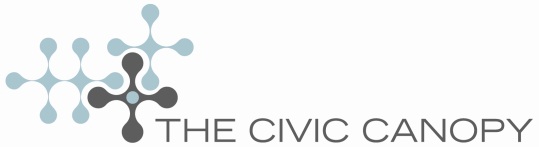 Systems ChangeIntern Job DescriptionAddress: 3532 Franklin Street, Suite G, Denver, CO 80205Phone Number:  303-292-3144Contact:  Ana Soler, Senior Facilitator and Director of Youth InitiativesAbout the CanopyThe Civic Canopy is a nonprofit organization whose vision is the many working as one for the good of all. The Canopy facilitates the connections, innovation and results needed to build stronger neighborhoods, healthier communities, and a more just and civil society. The organization provides a way to connect and align the work of individuals, agencies, and systems to focus on key outcomes that matter to everyone. As such, every engagement is viewed as an opportunity for long-term partnership, weaving together the sometimes isolated systems for greater community impact.Civic Canopy Systems Change InternMuch of the work the Civic Canopy does in the community—promoting cross-sector collaboration, strategic planning, group facilitation, public process development, creating networks of partners working toward common goals—falls into the emerging field of “collective impact” approaches to community development.  In their groundbreaking article of the same name in the Stanford Social Innovation Review, Kramer and Kania (2011) distinguish isolated efforts from collective impact approaches based on 5 conditions, all of which pertain to the Canopy’s work: common agenda, shared measurement systems, mutually reinforcing activities, continuous communication, and backbone support organizations.  This internship provides hands-on experience with the skills needed to help organizations and communities achieve more by working together than they can by working in isolation.  ResponsibilitiesAssist in research (best practices, evaluation, etc) process of statewide projects in early childhood and youth (9 to 25 years old)Assist in the development of planning documents to use in the scope of statewide projectsTake detailed notes at meetings and produce clear final notes for dissemination with quick turn-aroundAssist in the development and implementation of surveys, inventories, and interviews Assist in communication with project partners to ensure follow up on action itemsProvide general support to partners and facilitators prior to, during, and after meetingsCompiling and entering contact information into the Canopy database / Sales ForceAs needed and appropriate, facilitate meetings with stakeholder groupsRequirementsComfortable with Microsoft Office, particularly in the use of excel and accessProficient researcher and able to summarize lit reviewsProficient note taker during meetings and able to turn notes aroundExcellent writing and oral communication skills Skills working with diverse groups and partnersWillingness to take on new and unexpected opportunitiesBonus PointsBilingual Spanish/EnglishGroup facilitation skillsTraining And DevelopmentWe are committed to providing training and hands on opportunity for applying concepts, theories and ideas to the work of the Civic Canopy.About The Civic CanopyThe Civic Canopy has been incorporated as a non-profit for 5 years.  We are a small operation with 8 FT/ 1 PT employees and 2 interns from University of Denver Social Work program.Technology RequirementsE-mail Facebook and other social media as is necessaryDropBox (for sharing files with staff)Office suite of programsOther RequirementsCollective Impact Interns will be required to use a computer, be in communication with The Civic Canopy Staff, and meet with supervisor twice a month.MeetingsInterns attend a staff meeting monthly as part of the internship.  All staff meetings are held every two weeks, on Thursdays from 9:30-11:00 am. To ApplyPlease visit www.civiccanopy.org and learn more about our team and work.  Please follow the application process for your institution of higher education.  For more information email Ana Soler -  ana@civiccanopy.org. This position will remain open until filled.